Angabe MeldestelleSportverband	Kontaktperson	E-MailAngaben zum VereinVerein	Kontaktperson	E-Mail Was macht den Verein aus Sicht des Verbandes speziell?Mit welcher Leistung machte der Verein im letzten Jahr/ in den letzten Jahren auf sich aufmerksam?In welcher Form sorgt der Verein für Kontinuität?Welche Aspekte deckt der Verein neben seiner Kernkompetenz (Sport oder Jugendarbeit) ab?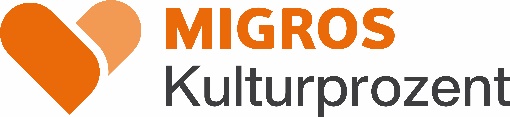 